1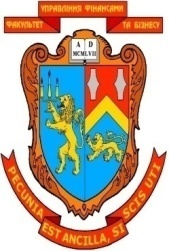 Програма навчальної дисципліни «3D-графіка». Дисципліна вільного вибору студента циклу загальної (гуманітарної та загальноекономічної) підготовки освітнього ступеня бакалавр «27» серпня 2020 – 5 с.Розробник:  к.е.н., доцент кафедри цифрової економіки та бізнес-аналітики факультету управління фінансами та бізнесу Стадник Ю.А.Розглянуто та ухвалено на засіданні кафедри цифрової економіки та бізнес-аналітики             Протокол № 1 від  «28» серпня 2020 року  Завідувач кафедри цифрової економіки та бізнес-аналітики  Шевчук І.Б.__________  (підпис) Розглянуто та ухвалено Вченою радою факультету управління фінансами та бізнесу Протокол №_ від  «__» _______ 2020  року   Стадник Ю.А., 2020 рік ЛНУ імені Івана Франка, 2020 рік1. ПОЯСНЮВАЛЬНА ЗАПИСКАПредмет навчальної дисципліниПредметом дисципліни "3D-графіка" є методи цифрового синтезу і обробки візуального контенту у тривимірному просторі та  процес тривимірного моделювання у прикладних пакетах 3d графіки.Мета навчальної дисципліниМета дисципліни — формування в студентів фундаментальних теоретичних знань і практичних навичок застосування прикладних програмних пакетів при виконанні завдань, що передбачають моделювання тривимірних графічних об’єктів.Основні завданняЗавдання дисципліни: навчити студентів технологій моделювання та обробки тривимірної графічної інформації та  практичного використання програмних пакетів для 3d  графіки.Місце навчальної дисципліни в структурно-логічній схемі Дисципліна “3D-графіка” взаємопов’язана з такими дисциплінами як “Інформатика”, “Комп’ютерна графіка”, “Системи обробки візуальної інформації” та ін.Вимоги до знань і уміньа) знатиосновні принципи 3d моделювання;сфери застосування тривимірної графіки;особливості процесу побудови тривимірних графічних об’єктів;процес моделювання, текстурування, освітлення та візуалізації складних графічних об’єктів у програмі тривимірної графіки 3D Studio Max;б) умітипрацювати в середовищі пакету для тривимірної графіки 3D Studio Max;застосовувати знання з систем обробки візуальної інформації в практичній діяльності.		Опанування навчальною дисципліною повинно забезпечувати необхідний рівень сформованості вмінь:Робоча програма складена на 3 кредити.	Форми контролю – поточний контроль, залік. 2. ТЕМАТИЧНИЙ ПЛАН НАВЧАЛЬНОЇ ДИСЦИПЛІНИТема 1. Поняття тривимірної графіки та сфери її застосуванняТема 2. Основні принципи роботи в 3D Studio Max.Тема 3. Технології моделювання  3d об’єктів.Тема 4. Текстурування об’єктів, освітлення та візуалізація готової сцени в 3D Studio Max.3. ЗМІСТ НАВЧАЛЬНОЇ ДИСЦИПЛІНИТема 1. Поняття тривимірної графіки та сфери її застосування.Поняття тривимірної графіки. Сфери застосування 3d графіки. Тривимірне моделювання. Рендерінг. Програмне забезпечення для роботи з тривимірною графікою.Тема 2. Основні принципи роботи в 3D Studio MaxПринципи створення об’єктів в 3d редакторах. Елементи інтерфейсу 3ds max. Створення об'єктів і робота з ними. Тема 3. Технології моделювання  3d об’єктів.Створення складних об'єктів в 3ds max. Використання модифікаторів. Моделювання сплайна. Моделювання за допомогою редагованих поверхонь. Булеві операції. Загальні відомості про тривимірну анімацію.Тема 4. Текстурування об’єктів, освітлення та візуалізація готової сцени в 3D Studio MaxЗагальні відомості про текстурування в тривимірній графіці. Вікно Material Editor (Редактор матеріалів), матеріали, процедурні карти. Загальні відомості про освітлення в тривимірній графіці. Освітлення сцени, правила розстановки джерел світла в сцені.  Загальні відомості про візуалізацію в тривимірній графіці. Налаштування візуалізації в 3ds max.4. СПИСОК РЕКОМЕНДОВАНОЇ ЛІТЕРАТУРИ1. Верстат В. 3DStudioMax 12. Секрети майстерності / В. Верстат. – П.: Питер, 2012. – 672с.2. Верстат В. 3DStudioMax 10 на 100% / В. Верстат, С. Бондаренко, М. Бондаренко. – П.: Питер, 2011. – 416с.3. Келли Л. 3DStudioMax 12. Біблія користувача / Л. Келли. – М.: Вільямс. – 1312с.4. Кіл. Ч. 3DStudioMax для дизайнера. Мистецтво тривимірної анімації / Ч.Кіл. – М.: ТИД «ДС», 2010. – 896с.  5. Маров М. Ефективна робота в 3DStudioMax 16 / М. Маров. – П.:Питер, 2015. – 832с.6. Мортьє Ш. 3DStudioMax 16 для «чайників» / Ш. Мортьє. – М.:Вільямс, 2017. – 368с. 7. Петров М. Н. Компьютерная графика / М. Н. Петров, В. П. Молочков. - СПб.: Питер, 2008.- 736с.8. Рябцев Д.В. 3DStudioMax. Дизайн приміщень і інтер’єрів / Д. В. Рябцев, 2012. – 272с.9. Соловйов М.М. 3D Studio Max 16. Чарівний світ тривимірної графіки / М.М. Соловйов. – К.:Солоний-Пресс, 2018. – 528с.5. РЕСУРСИ МЕРЕЖІ ІНТЕРНЕТНазва рівня сформованості вмінняЗміст критерію рівня сформованості вміння1. РепродуктивнийВміння відтворювати знання, передбачені даною програмою2. АлгоритмічнийВміння використовувати знання в практичній діяльності при розв’язуванні типових ситуаційЗ. ТворчийЗдійснювати евристичний пошук і використовувати знання для розв’язання нестандартних завдань та проблемних ситуаційЕлектронні уроки по 3dsMax - https://3dmaster.ru/uroki/  Теоретичні відомості по моделюванню в 3dsMax –  http://esate.ru/uroki/3d-max/ kurs_modelirovaniya/ Електронна книга по 3dsMax www.internet-technologies.ru/books/ category 30.html  - Матеріали по виконанню практичних завдань в 3dsMax  – www.3dmir.ru Відео уроки по 3dsMax – http://3deasy.ru/